Личностное становление ребенка начинается очень рано. В целостном процессе его развития нравственность занимает важное место.Нравственное воспитание – это воспитание уважения к взрослым, формирование любви к Родине, формирование навыков культурного  поведения, ответственного отношения к выполнению поручений и обязанностей, формирование умений дружно играть и трудиться, справедливо оценивать свои поступки и поступки  других людей. Благоприятным условием нравственного воспитания в детском саду является общество сверстников, возможность общения друг с другом, совместные игры и занятия.В дошкольном возрасте  наибольшее влияние на нравственное  развитие ребенка оказывает взрослый.Нравственное формирование личности дошкольника требует соблюдения  определенных педагогических условий:четкой постановки воспитательных задач, направленных на создание гуманных взаимоотношений в детском коллективе;гуманного отношения воспитателя к детям, стремления понять ребенка, его состояние, мотивы поступков;создание условий для активной деятельности детей, формирующей доброжелательные отношения, принципы коллективизма.В процессе нравственного воспитания у ребенка развиваются гуманные чувства, формируются этические представления, навыки культурного поведения. Каждый возрастной период развития дошкольника имеет свои особенности.Нравственное воспитание тесно связано с различными психическими процессами.Так, в раннем возрасте (2-ой год жизни) формируется восприятие, с чем связана непосредственность в поведении ребенка.Позднее, к 3-м годам, доминирующее значение приобретает память, как основа накопления и сохранения личностного опыта. Затем (3-4 года) на первый план постепенно выступает образное мышление, обуславливающее  обобщение факторов нравственного содержания.В этом  возрасте ребенок может управлять  своими эмоциями, преодолевать свои желания, которые могут привести к ссорам  и  конфликтам.Развитие наглядно – образного мышления служит основой для формирования представлений  о последствиях того или иного поступка. Дети удерживают в сознании представления о правилах поведения. В этом возрасте у детей постепенно накапливаются представления о добрых поступках. Этому могут способствовать беседы о реальных случаях из жизни группы, чтение художественных произведений, обыгрывание различных ситуаций.Нравственное воспитание ребенка в 4-5 лет связано с накоплением опыта поведения, основанного на правилах вежливости. Он стремиться быть хорошим, получать похвалу воспитателя.Пятый год  отличается приобщением детей к более широкому кругу видов деятельности. Опыт нравственного поведения переносится из одного вида деятельности в другой. В большинстве своем дети этого возраста отличаются возросшей самостоятельностью. На этой возрастной ступени дети все больше и больше осознают  правила и нормы коллективной жизни.В этом возрасте у детей начинает формироваться чувство долга. Этому способствует переключение детей от интересной игры на обязательное дело.Существенным направлением в развитии  воспитании детей является освоение ими правил и норм нравственности.В этом возрасте формирование личностного отношения ребенка к соблюдению моральных норм выходит на первый план.Дети старшего дошкольного возраста ( 5-7 лет) могут осудить  эгоистические проявления, которые мешают игре. Игровые правила способствуют  развитию у детей требовательности друг к другу, служат ориентиром оценки и самооценки. Правила выступают в качестве критерия правильности и неправильности собственных действий ребенка и поведения товарищей, соблюдения условий, необходимых для коллективной игры.В играх с правилами важен результат: выигрыш или проигрыш. Желание не отстать от товарищей, опередить их, может побуждать ребенка к стремлению выиграть любой ценой. Борьба между желанием выиграть любой ценой и честным выигрышем  создает ситуацию нравственного выбора. Правила служат своеобразным препятствием эгоистическим побуждениям  и поддерживают моральные принципы. 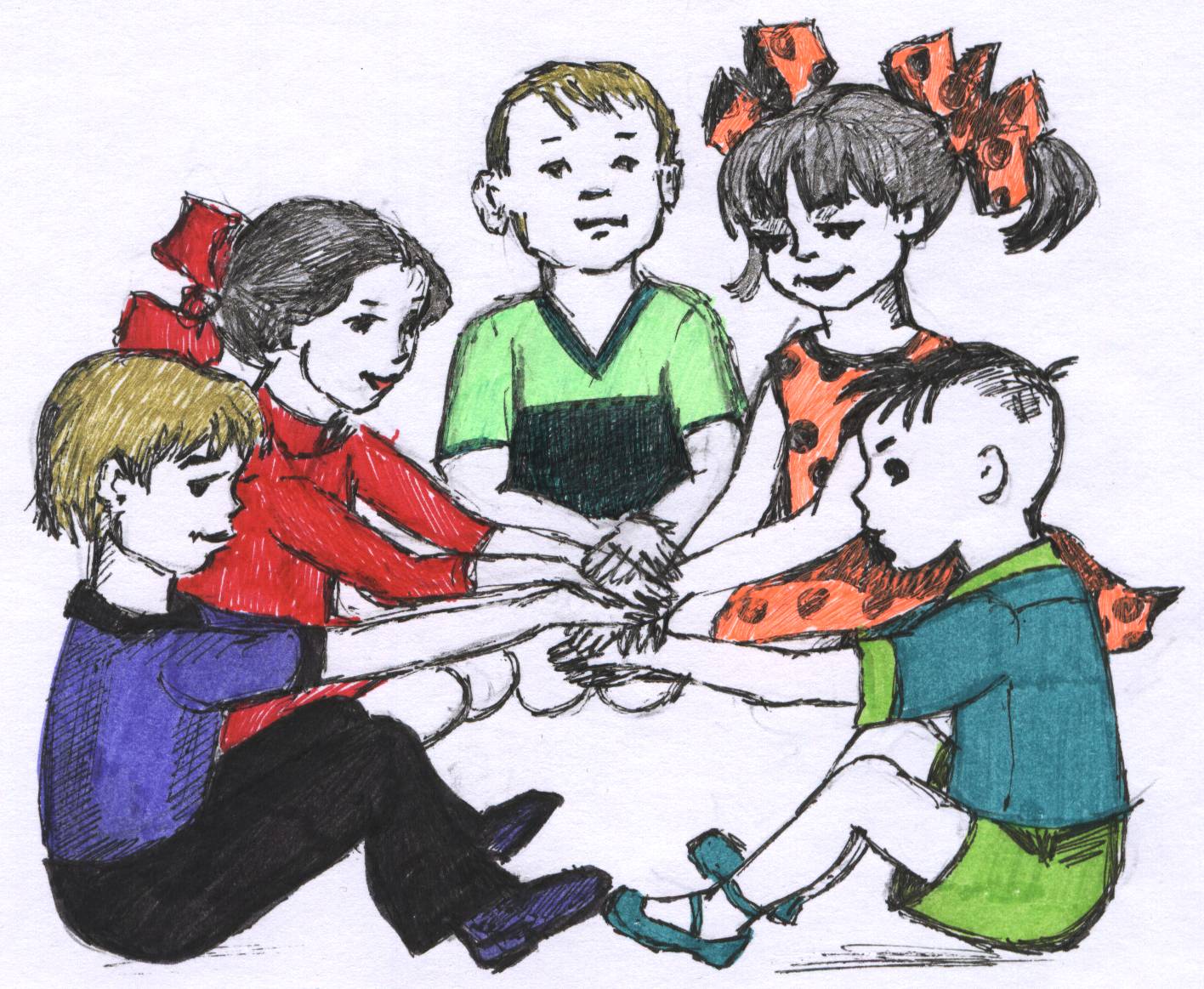 